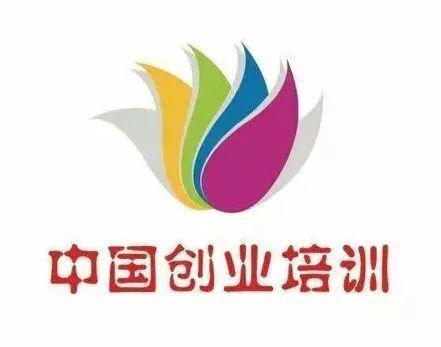 创业培训“马兰花计划”“马兰花计划”的背景在以习近平同志为核心的党中央坚强领导下，我国政府实施创新驱动发展战略，深入推动“双创”，催生了大量市场主体和就业岗位，培育壮大了新动能。2020年10月李克强总理在出席“双创周”云启动会上强调，创业创新是国家赢得未来的基础和关键，要尽心支持每一次创业，悉心呵护每一个创新，激励更多人投身创业创新。基于此背景，“马兰花计划”诞生了。二、“马兰花计划”的培训群体范围马兰花创业培训是人社部门面向有创业意愿和培训需求的城乡各类劳动者开展的示范性创业培训。重点面向高校学生、各类职业院校（含技工院校）学生、农村转移就业劳动者、返乡入乡创业人员、乡村创业致富带头人、小微企业主、个体工商户、退役军人、贫困家庭子女、贫困劳动力、城乡未继续升学初高中毕业生、离校2年内未就业高校毕业生、下岗失业人员、转岗职工、残疾人、即将刑满释放人员等就业重点群体开展政策补贴性培训。三、课程体系准备创业和创业初期的人员可参加中国创业培训创业意识（GYB）、创办企业（SYB）、网络创业、创业实训等培训课程，提升项目选择、市场评估、资金预测、创业计划等能力。已经成功创业的人员（限营业执照登记注册日期起3年内）可参加中国创业培训改善企业和扩大企业（IYB）培训课程，健全管理体系，制定发展战略，抵御外部风险，稳定企业经营，扩大就业岗位。培训教学要求项目通过小班互动式教学，实现较好的学员满意度、创业成功率和企业稳定率，就业带动效果凸显，SYB、IYB课程每班不超过30人，培训课程原则上不少于80课时。报名参加流程在示范区人社主管部门申请备案的培训机构或学校对报名人员进行资格审核和筛选后安排创业培训，统一发放教材，组织创业培训；由创业主管部门统一派遣老师，统一进行管理，对培训合格人员统一办理《创业培训合格证》，并提供后续跟踪等相关服务。优惠政策经考核，创业培训合格，将优先享受陕西省高校毕业生创业基金贷款、小额担保贷款、一次性创业补贴、社会保险补贴等资金扶持政策；优先推荐参加各类创业创新大赛、创业创新活动；同时组织专家学者、创业导师团队为创业者开展诊断咨询、跟踪辅导、开业指导等提供强大的后续支持服务，使之成功创业。创办企业后还可享受税收减免、场地租金减免等相关优惠政策。